DIGI-SSS FÖR DEN STUDERANDE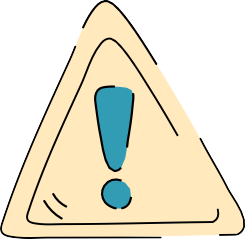 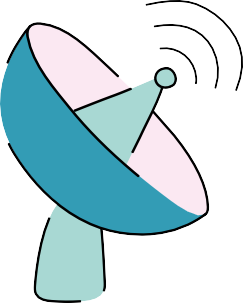 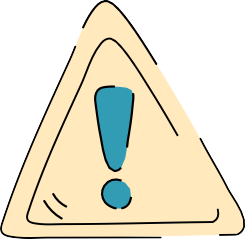 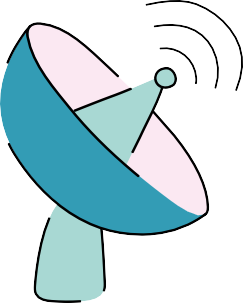 VILKA FÄRDIGHETER FÅR DU I DIGI-SSS?I DIGI-SSS TRÄNAR DU, HUR DUöppnar en dator.loggar in i datorn med läroanstaltens användar-id.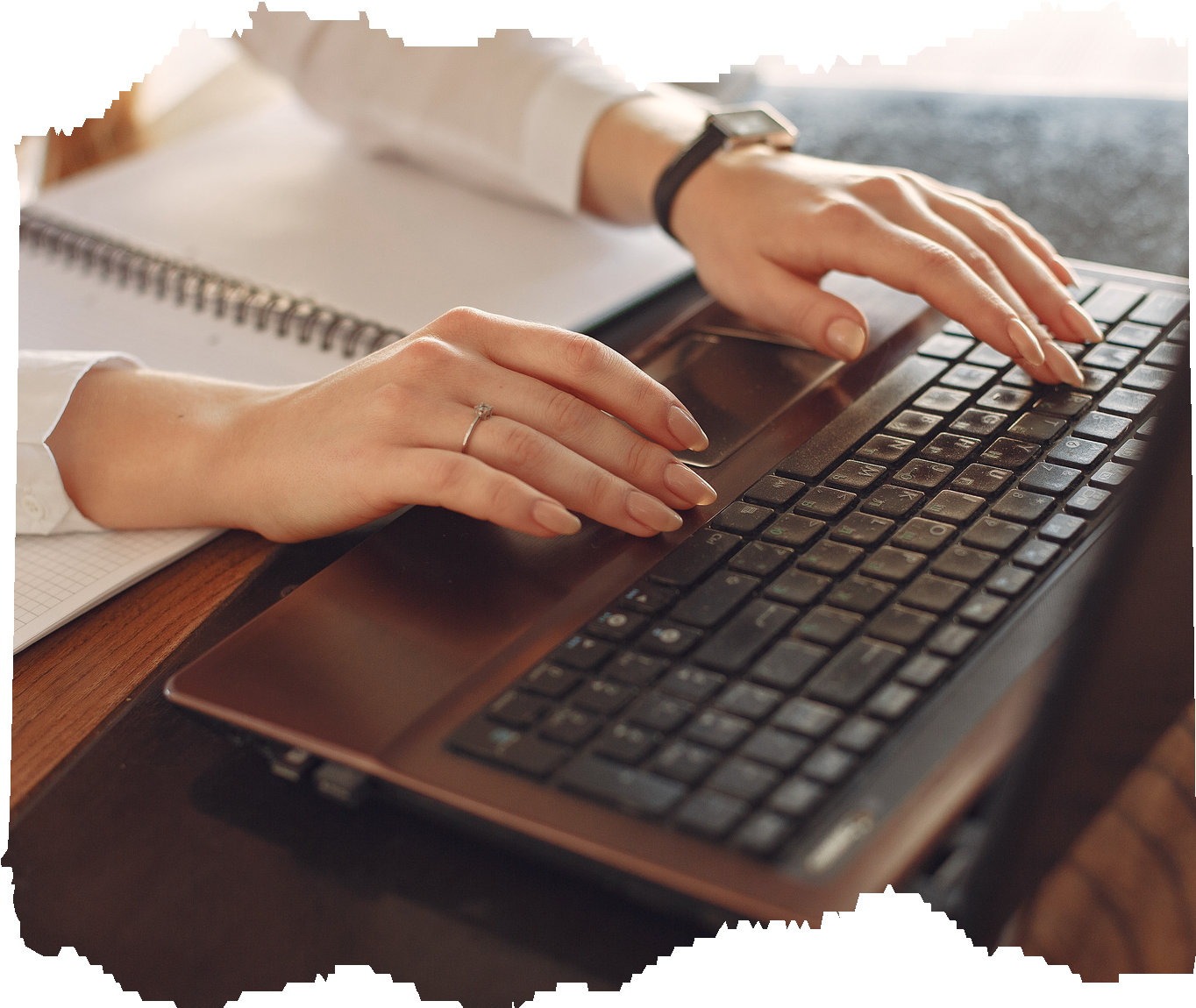 använder terminalbordet och musen. använder datorns grundläggande funktioner. öppnar en webbläsare.söker tillförlitlig information på internet. låser och stänger av datorn.DESSUTOM LÄR DU DIG ANVÄNDAE-postprogramhur du öppnar och besvarar ett e-postmeddelandehur du skriver och skickar ett nytt e-postmeddelande lägger till en bilagaLärmiljö för webblärande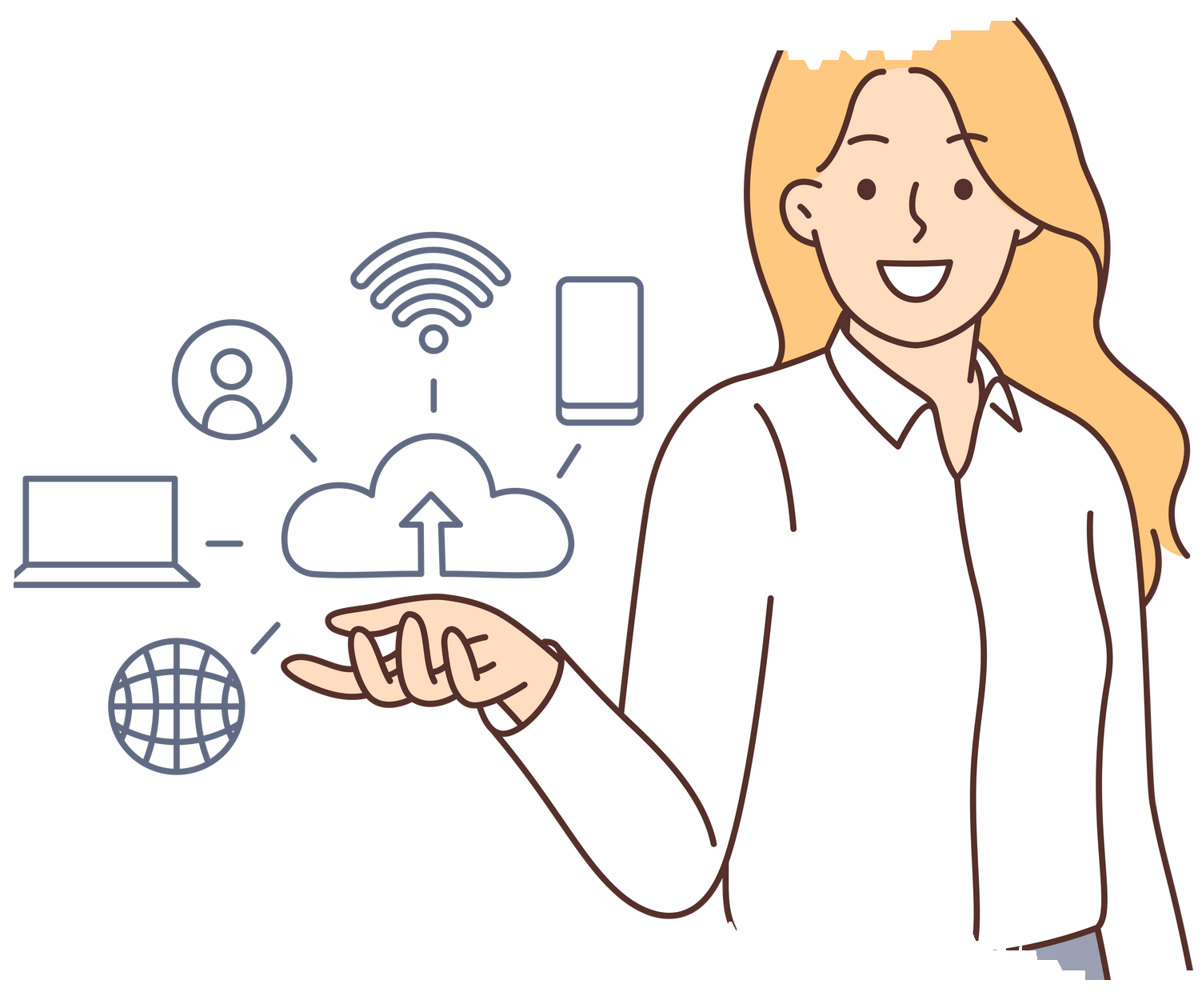 hur du loggar in på en webb-lärmiljö       hur du hittar en ny kurs och går med i den var du hittar studiematerial hur du lämnar in uppgifterMolntjänster och apparhur du skapar en ny fil i Wordhur du sparar en fil på datorn och i molntjänsten              hur du delar en fil från molntjänstenI DIGI-SSS FÅR DU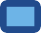 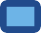 säkerhet att använda datorn och dess kringutrustning.  mod att använda digitala apparater och appar på din kommande arbetsplats.färdigheter som du behöver i yrkesstudierna och i nätstudierna.kunskaper och färdigheter som du behöver i dina kommande digistudier (t.ex. i “”Verksamhet i den digitala miljön” i grundexamen”).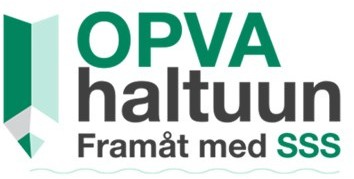 	2022-2023	